COUNTRY-Name of the Organization-Ministry of Reference-Area of responsibility (Km2)-Number of employees-Annual Budget-Topics of work: Only bathymetry/hydrographyOther-Policy of diffusion for bathymetric data:Regulation (eventually)Portal/website Example of uses, policies, stakeholders..:-Illustration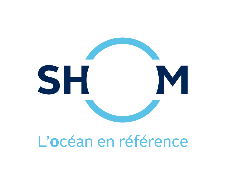 FRANCEName of the Organization: ShomMinistry of Reference: Ministry of ArmyArea of responsibility (Km2): 10,9 Mill Km2https://maritimelimits.gouv.fr/  : https://maritimelimits.gouv.fr/resources/areas-frances-maritime-spaces-sovereignty-and-jurisdiction -Number of employees: 550-Annual budget: 60m€-Topics of work:  	Bathymetry/hydrographyOther : Oceanography, maritime policies -Policy of diffusion for bathymetric data: open data mode (if there is not governmental restrictions)Portal/website : data.shom.fr diffusion.shom.fr maritimelimits.gouv.fr Regulation (eventually) : French Defence Code, Pluri-annual contrat of objectives with the Ministry of DefenceExample of uses, policies, stakeholders..:The objective is to give reference data to maritime policies like : Adapting to climate change, Maritime safety, Maritime Spatial Planning, maritime transports, coastal erosion, marine renewable energy, fighting against pollutions, ocean modelling...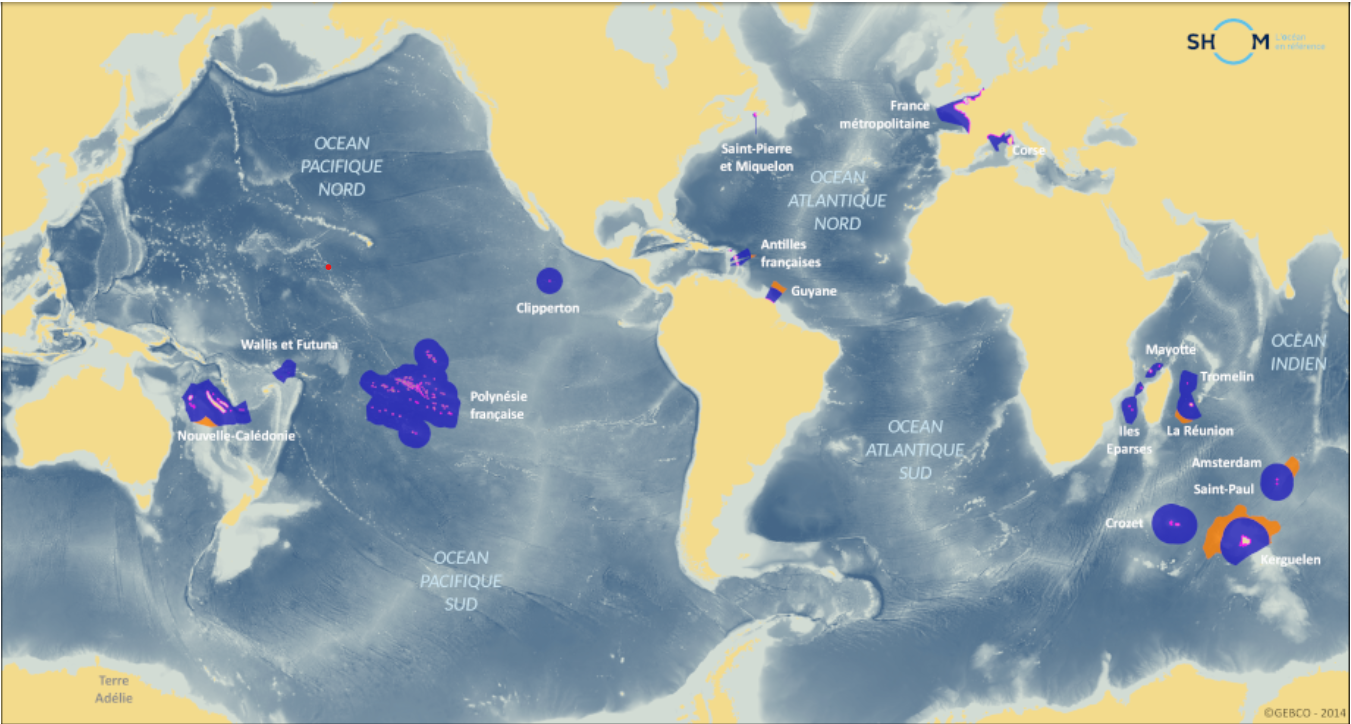 